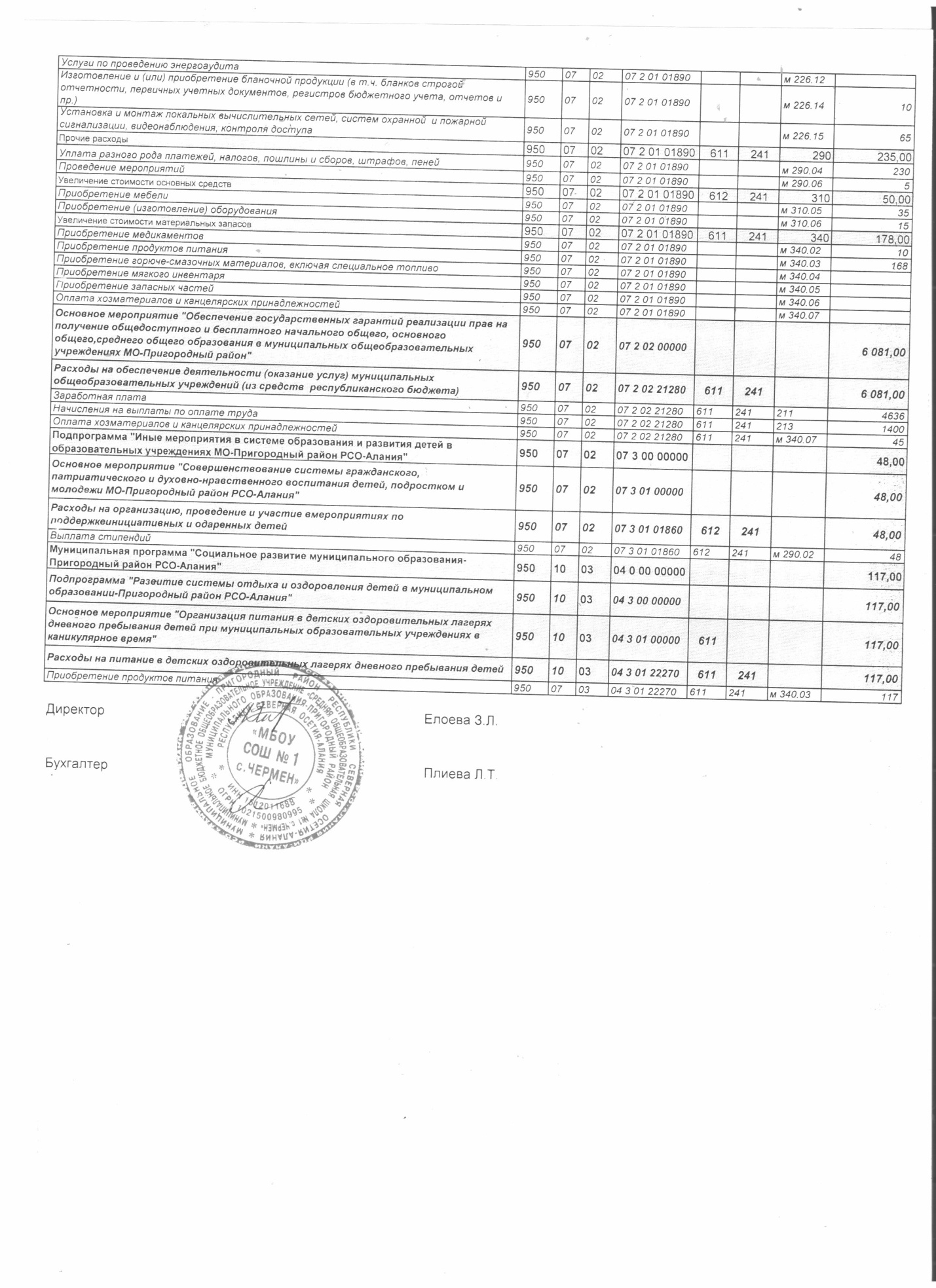 Роспись к финансово-хозяйственной деятельности на 2016 год по МБОУ "СОШ №1 с.Чермен" Пригородного районаРоспись к финансово-хозяйственной деятельности на 2016 год по МБОУ "СОШ №1 с.Чермен" Пригородного районаРоспись к финансово-хозяйственной деятельности на 2016 год по МБОУ "СОШ №1 с.Чермен" Пригородного районаРоспись к финансово-хозяйственной деятельности на 2016 год по МБОУ "СОШ №1 с.Чермен" Пригородного районаРоспись к финансово-хозяйственной деятельности на 2016 год по МБОУ "СОШ №1 с.Чермен" Пригородного районаРоспись к финансово-хозяйственной деятельности на 2016 год по МБОУ "СОШ №1 с.Чермен" Пригородного районаРоспись к финансово-хозяйственной деятельности на 2016 год по МБОУ "СОШ №1 с.Чермен" Пригородного районаРоспись к финансово-хозяйственной деятельности на 2016 год по МБОУ "СОШ №1 с.Чермен" Пригородного районаРоспись к финансово-хозяйственной деятельности на 2016 год по МБОУ "СОШ №1 с.Чермен" Пригородного района          (тыс.руб.)          (тыс.руб.)          (тыс.руб.)          (тыс.руб.)          (тыс.руб.)          (тыс.руб.)          (тыс.руб.)          (тыс.руб.)          (тыс.руб.)Наименование показателяКод бюджетной квалификации РФКод бюджетной квалификации РФКод бюджетной квалификации РФКод бюджетной квалификации РФКод бюджетной квалификации РФКод бюджетной квалификации РФКод бюджетной квалификации РФПроект бюджета на 2016 годНаименование показателяВед.Разд.Подр.Целевая статьяВид расх.Экон.
класс.Доп. класс.Проект бюджета на 2016 годВСЕГО9508 176,50Общее образование95007028 059,50Муниципальная программа "Энергосбережение и повышение энергетической эффективности в муниципальном образовании-Пригородный район на 2015-2020 годы"950070203 0 00 0000025,00Основное мероприятие "Переход бюджетной сферы МО-Пригородный район на энергосберегающий путь развития на основе обеспечения рационального использования энергетических ресурсов"950070203 0 01 0000061225,00Применение энергосберегающих технологий и мероприятий в сфере потребления тепловой энергии950070203 0 01 1350061225,00Текущий ремонт нефинансовых активов950070203 0 01 13500м 225.03Пусконаладочные работы,техническое обслуживание950070203 0 01 13500м 225.0620Иные работы,услуги, относящиеся к прочим950070203 0 01 13500м 226.015Муниципальная программа "Социальное развитие муниципального образования-Пригородный район РСО-Алания" на 2015-2017 годы950070204 0 00 000000,00Подпрограмма "Доступная среда в муниципальном оразовании - Пригордный район РСО-Алания" на 2015-2017 годы950070204 1 00 000000,00Основное мероприятие "Повышение уровня доступности приоритетных объектов и услуг в приоритетных сферах жизни детей-инвалидов"950070204 1 01 000006120,00Создание комфортных условий жизнедеятельности детей-инвалидов и маломобильных групп населения950070204 1 01 114306122410,00Текущий ремонт нефинансовых активов950070204 1 01 11430м 225.03Приобретение (изготовление) оборудования950070204 1 01 11430м 310.06Муниципальная программа "Профилактика правонарушений и преступлений в муниципальном образовании-Пригородный район РСО-Алания" на  .950070206 0 00 000052,00Подпрограмма  "Противодействие терроризму и экстремизму в Пригородном районе РСО-Алания"950070206 1 00 0000052,00Основное мероприятие "Профилактика террористических и экстремистских проявлений"950070206 1 02 0000061252,00Обслуживание систем видеонаблюдения, тревожных кнопок950070206 1 02 1590061224152,00Иные услуги связи950070206 1 02 15900м 221.01Текущий ремонт нефинансовых активов950070206 1 02 15900м 225.03Пусконаладочные работы,техническое обслуживание950070206 1 02 15900м 225.0652Установка и монтаж локальных вычислительных сетей, систем охранной  и пожарной сигнализации, видеонаблюдения, контроля доступа950070206 1 02 15900м 226.15Осуществление мероприятий по доведению уличного освещения территории школ до нормативных требований950070206 1 02 159506122410,00Иные работы,услуги, относящиеся к прочим9500702м 226.01Подпрограмма "Снижение рисков и смягчение последствий ЧС природного и техногенного характера и развития единной ДДС в Пригородном районе РСО-Алания"950070206 2 00 000000,00Основное мероприятие "Защита населения от ЧС"950070206 2 02 000006120,00Осуществление мероприятий по подготовке защитных сооружений к приему укрываемых950070206 2 02 158006122410,00Текущий ремонт нефинансовых активов950070206 2 02 15800м 225.03Муниципальная программа "Развитие образования муниципального образования-Пригородный район РСО-Алания" на 2016 год950070207 0 00 000007 982,50Подпрограмма "Развитие начального, основного, среднего общего образования в муниципальном образовании-Пригородный район РСО-Алания"950070207 2 01 000007 934,50Основное мероприятие "Обеспечение общедоступным бесплатным и качественным общем образованием независимо от социального и имущественного положения, места жительства, уровня развития и здоровья ребенка"950070207 2 01 000006111 853,50Расходы на обеспечение деятельности (оказание услуг) муниципальных общеобразовательных учреждений950070207 2 01 018906112411 853,50Услуги связи950070207 2 01 0189061124122125,00Иные услуги связи950070207 2 01 01890м 221.018Услуги интернет-провайдеров950070207 2 01 01890м 221.0217Транспортные услуги950070207 2 01 0189061124122213,00Оплата иных транспортных услуг950070207 2 01 01890м 222.016Оплата проезда по служебным командировкам950070207 2 01 01890м 222.027Коммунальные услуги950070207 2 01 01890611241223825,00Оплата потребления электроэнергии950070207 2 01 01890м 223.02183Оплата потребления газа950070207 2 01 01890м 223.03600Оплата водоснабжения950070207 2 01 01890м 223.0442Оплата услуг водоотведения950070207 2 01 01890м 223.05Оплата отопления, горячего водоснабжения, услуг по подогреву холодной воды950070207 2 01 01890м 223.06Услуги по содержанию имущества950070207 2 01 01890611241225281,00Текущий ремонт нефинансовых активов950070207 2 01 01890м 225.0335Содержание в чистоте помещений, зданий, дворов, иного имущества (в том числе уборка и вывоз снега, мусора, дезинфекция, дератизация, газация складов, санитарно-гигиеническое обслуживание,мойка транспорта)950070207 2 01 01890м 225.0514Пусконаладочные работы,техническое обслуживание950070207 2 01 01890м 225.06232Прочие услуги950070207 2 01 01890611241226246,50Иные работы,услуги, относящиеся к прочим950070207 2 01 01890м 226.0159,5Услуги по страхованию имущества, гражданской ответственности и здоровья950070207 2 01 01890м 226.0220Услуги по охране950070207 2 01 01890м 226.06Услуги по найму жилого помещения при служебных командировках950070207 2 01 01890м 226.07Услуги по проведению инвентаризации и паспортизации зданий, сооружений, других основных средств950070207 2 01 01890м 226.08Услуги по предоставлению правовых баз950070207 2 01 01890м 226.0934Услуги по обеспечению пожарной безопасности950070207 2 01 01890м 226.1058